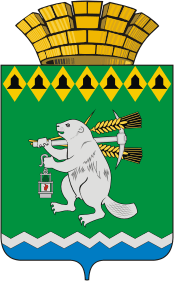 Дума Артемовского городского округаVII созыв заседание       РЕШЕНИЕот 28 марта 2024 года                                               			           №_____О повестке     заседания Думы Артемовского городского округаВ соответствии со статьей 11 Регламента Думы Артемовского городского округа, принятого решением Думы от 13 октября 2016 года   № 11,Дума Артемовского городского округа РЕШИЛА:Утвердить повестку    заседания Думы Артемовского городского округа:О внесении изменений в Положение «О Галерее Почета Артемовского городского округа», утвержденное решением Думы Артемовского городского округа от 18.12.2008 № 488. Докладывает Дарья Павловна Мальченко, заведующий отделом организации и обеспечения деятельности Администрации Артемовского городского округа.	О внесении изменений в Положение о звании «Почетный гражданин Артемовского городского округа».  Докладывает Дарья Павловна Мальченко, заведующий отделом организации и обеспечения деятельности Администрации Артемовского городского округа.О внесении изменений в Положение о порядке возмещения расходов, связанных с осуществлением депутатской деятельности, депутатам Думы Артемовского городского округа, осуществляющим свои полномочия на непостоянной основе. Докладывает Владимир Степанович Арсенов, председатель Думы Артемовского городского округа.О награждении Почетными грамотами Думы Артемовского городского округа. Докладывает Владимир Степанович Арсенов, председатель Думы Артемовского городского округа.Председатель ДумыАртемовского городского округа 		                                 В.С.Арсенов